Datum: 28. 3. 2018                                                                   ZAPISNIK   4. seje Komisije za priznanja, ki je bila v PONEDELJEK,  26. 3. 2018,  ob 18. uri , v sejni sobi Doma krajanov, Kranjska c. 2PRISOTNI:  Nuša Bašelj Jagodic, Vida Tičar Rebolj, Roman Franc Perčič, g. župan Ciril Kozjek in Vanja Umnik ODSOTNI:  Roman PintarDnevni red:1. Ugotovitev sklepčnosti in sprejem dnevnega reda2. Obravnava predlogov za občinska priznanja in priprava predloga sklepa za podelitev občinskih priznanj za leto 20183. Razno	Ad 1)  Dnevni red je bil soglasno sprejet.Ad2) Predsednica ga. Umnik je povedala, da je v predpisanem roku na podlagi poziva za posredovanje predlogov za prejemnike priznanj na občinsko upravo prispelo 11 predlogov. Člani komisije smo ugotovili, da so bile nekatere vloge pomanjkljive ( rojstni podatki ter bolj podroben opis dela predlaganega nagrajenca). Člani Komisije so pri izbiri kandidatov upoštevali, da predlagani kandidati delujejo na več področjih družbenega življenja, npr. da so aktivni v KS ali VS, so pevci ali gasilci, krvodajalci, sodelujejo v več humanitarnih akcijah…).Po daljši razpravi so člani komisije sprejeli naslednjiSKLEP:  Predlogi za prejemnike priznanj v letu 2018 so sledeči:         ZLATA  PLAKETA:                          nihčeSREBRNO PLAKETO:  Martin Kadivec, Janez Stare in Stojan KostanjevecBRONASTA PLAKETA:			Janez PipanŽupanovo priznanje:                            Irena Žerovnik, Sebastian Mohorič in Rok PuharPovzetek: podelijo se tri srebrne, ena bronasta in tri županova priznanja.Seja je bila končana ob  19.30. uri.                                                                                                                         Predsednica komisije :                                                                                                                                                              Vanja Umnik                                                                                            KOMISIJA ZA PRIZNANJA Datum: 20. 03. 2018 V A B I L OVabim vas na 4. sejo KOMISIJE ZA PRIZNANJA, ki bo v PONEDELJEK, dne 26. 3. 2018,  ob 18.00 uri, v sejni sobi Doma krajanov, Kranjska c. 2.DNEVNI RED: Ugotovitev sklepčnosti in sprejem dnevnega reda.Obravnava predlogov za občinska priznanja in priprava predloga sklepa za podelitev občinskih priznanj Občine Šenčur za leto 2018.Razno.Vabljeni:člani Komisije za priznanja županpodžupanPriloga:razpis 2018prispeli predlogi                                                                           Predsednica  komisije za                  priznanja                                                                                                                                                                                    Vanja Umnik 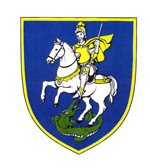 OBČINA ŠENČURKranjska 114208 Šenčurtel. 04 – 2519 100  fax. 2519 111e-mail:obcina@sencur.siurl:www.sencur.siPREDLOGI ZA PRIZNANJA 2018PREDLOGI ZA PRIZNANJA 2018ZAP. ŠT. PREDLAGATELJ PREDLAGANI PREDLOG ZAŽE PREJEL LETO PREJEMA1.Marinka ŠternMartin Kadivecsrebrna plaketa priznanje župana20042.KS OlševekGD Olševeksrebrna plaketa 3.GD ŠenčurMarija Štirnsrebrna plaketa bronasta plaketa20044.KS Trboje, ŽerjavkaJanez Staresrebrna plaketa 5.Svet KS VogljeKS Vogljezlata plaketa6.PDG VokloBojan Mačekzlata plaketasrebrna plaketa20107.Alojz SmolejJanez Pipanbronasta plaketa8.KS Visoko, Milje in KUD VisokoNataša Grosbronasta plaketa9.Svet KS Šenčur, Srednja vasIrena Žerovnikžupanovo priznanje10.Vaška skupnost PrebačevoStojan Kostanjevecsrebrna plaketa 11aObčinski štab CZ ŠenčurAndrej Žuničpriznanje občine Šenčur?bronasta plaketa, spominsko priznanje          2003, 200411bObčinski štab CZ ŠenčurDavid Pogačnikpriznanje občine Šenčur?11cObčinski štab CZ ŠenčurSebastian Mohoričpriznanje občine Šenčur?OBČINA ŠENČURKranjska 114208 Šenčurtel. 04 -  2519 100  fax. 2519-111e-mail:obcina@sencur.siurl:www.sencur.si